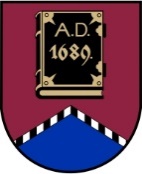 ALŪKSNES NOVADA PAŠVALDĪBAS DOMEReģistrācijas numurs 90000018622Dārza iela 11, Alūksne, Alūksnes novads, LV – 4301, tālruņi 64381496, 29453047 e-pasts dome@aluksne.lv, www.aluksne.lvA/S “SEB banka”, kods UNLALV2X, konts Nr.LV58UNLA0025004130335  SAISTOŠIE NOTEIKUMI Alūksnē2023. gada 27. aprīlī	 					Nr.7/2023(protokols Nr.6, 10.punkts)Grozījumi Alūksnes novada pašvaldības domes 2015. gada 27. augusta saistošajos noteikumos Nr. 14/2015 “Alūksnes novada teritorijas plānojums 2015.-2027. gadam, Teritorijas izmantošanas un apbūves noteikumi un grafiskā daļa”Izdoti saskaņā ar Teritorijas attīstības plānošanas likuma 12. panta pirmo daļu un 25. panta pirmo daļu,Ministru kabineta 2014. gada 14. oktobra noteikumu Nr. 628 “Noteikumi par pašvaldību teritorijas attīstības plānošanas dokumentiem”  88.1. apakšpunktu un 91. punktuAr saistošajiem noteikumiem tiek apstiprināti Alūksnes novada teritorijas plānojuma 2015.-2027. gadam grozījumu teritorijas izmantošanas un apbūves noteikumi (pielikumā) un grafiskā daļa (pieejama Teritorijas attīstības plānošanas informācijas sistēmā https://geolatvija.lv/geo/tapis#document_27084).Ar šo noteikumu īstenošanas uzsākšanu spēku zaudē: 2018.gada 22. novembra saistošie noteikumi Nr.17/2018 “Lokālplānojums, kas groza Alūksnes novada teritorijas plānojumu 2015.-2027. gadam, nekustamajam īpašumam Jāņkalna iela 17A, Alūksne, Alūksnes novads”.2020.gada 29. oktobra saistošie noteikumi Nr.22/2020 “Lokālplānojums, kas groza Alūksnes novada teritorijas plānojumu 2015.-2027. gadam, nekustamajam īpašumam Pils iela 3, Alūksnē, Alūksnes novadā”.Domes priekšsēdētājs                                               					Dz.ADLERSDOKUMENTS PARAKSTĪTS AR DROŠU ELEKTRONISKO PARAKSTU UN SATUR LAIKA ZĪMOGU